Publicado en Alicante el 19/09/2014 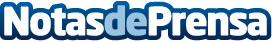 Los mejores vinos de España por menos de 10 EurosnWines es una app gratuita que recopila los mejores vinos “Made in Spain” a un precio asequible. Su nueva versión ya se puede descargar en dispositivos Android y Apple.Datos de contacto:Gala NavarroDpto Marketingwww.nwines.comNota de prensa publicada en: https://www.notasdeprensa.es/los-mejores-vinos-de-espana-por-menos-de-10 Categorias: Gastronomía Turismo E-Commerce Consumo http://www.notasdeprensa.es